Г Л А В А   А Д М И Н И С Т Р А Ц И И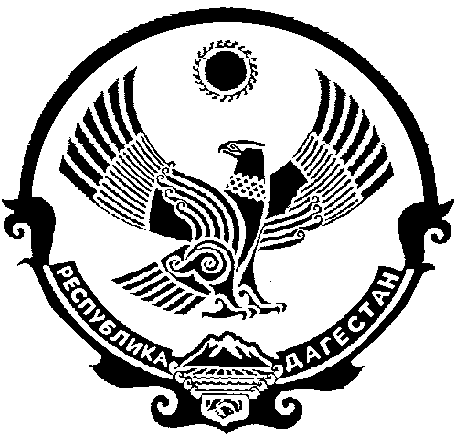 М У Н И Ц И П А Л Ь Н О Г О    Р А Й О Н А«ЛЕВАШИНСКИЙ РАЙОН» РЕСПУБЛИКИ ДАГЕСТАНР А С П О Р Я Ж Е Н И Е    № 10от 24 января 2024 годас. ЛевашиО создании межведомственной рабочей группы по обследованиюпомещений для голосования на выборах Президента Российской ФедерацииВ целях своевременной и качественной подготовки избирательных участков и решения вопросов обеспечения антитеррористической и противопожарной защищённости избирательных участков, расположенных на территории МР «Левашинский район»  для проведения голосования в рамках проведения выборов Президента Российской Федерации в марте 2024 года:1. Создать межведомственную рабочую группу при Администрации МР «Левашинский район» по обследованию помещений для голосования на выборах Президента Российской Федерации в марте 2024 года (далее- соответственно Рабочая группа) и утвердить ее состав согласно приложению № 1. 2. Утвердить:2.1. Положение о рабочей группе по проведению комплексных обследований избирательных участков согласно приложению №2.2.3. Форму акта обследования избирательного участка на предмет антитеррористической и противопожарной защищённости согласно приложению№3.3. Рабочей группе: - провести обследование помещений на территории Левашинского района, в которых размещены избирательные участки для голосования и хранения избирательной документации с 29 января 2024 года по 8 февраля 2024 года; - о результатах указанного обследования не позднее следующего рабочего дня по завершении обследования помещений информировать первого заместителя главы Администрации МР «Левашинский район» Дибирова А.З.; 4. Начальнику МКУ «Управление информационного обеспечения и взаимодействия со СМИ» Алиеву М.Я. разместить настоящее распоряжение на официальном сайте Администрации МР «Левашинский район».5. Контроль за исполнением настоящего распоряжения оставляю за собой.    Врио главы Администрации        муниципального района                                                        Дибиров А.З.Утвержден распоряжением главыАдминистрации МР «Левашинский район»  от 24 января 2024г. № 10СОСТАВМежведомственной рабочей группы при Антитеррористической комиссии в МР «Левашинский район» по обследованию помещений для голосования на выборах Президента Российской Федерации в марте 2024 года.Председатель  рабочей группы – Первый заместитель главы Администрации МР «Левашинский район»;Заместитель председателя рабочей группы – Начальник ОМВД России по Левашинскому району (по согласованию);Секретарь рабочей группы -  Главный специалист аппарата Антитеррористической комиссии МР «Левашинский район»; Члены рабочей группы:Начальник МОВО по Левашинскому району филиала ФГКУ управления вневедомственной охраны войск национальной гвардии России по РД (ФГКУ УВО ВНГ России по РД;Начальник ОНД и ПР № 12 по Левашинскому району;Начальник МКУ «Управление ГО, ЧС, ЕДДС и мобилизационной работе МР «Левашинский район»;Начальник управления образования Администрации МР «Левашинский район»;Начальник отдела по ФК и спорту МР «Левашинский район»;Начальник МКУК «МКДЦ» Левашинского района;Утвержден распоряжением главыАдминистрации МР «Левашинский район»  от 24 января 2024г. № 10Положение
о рабочей группе по проведению комплексных обследований избирательных участков2. Задачи рабочей группы2.1. Основными задачами рабочей группы являются:2.1.1. Проведение комплексного обследования избирательных участков в период избирательной кампании в целях оперативного решения вопросов антитеррористической и противопожарной защищённости, соблюдения требований к обеспечению их безопасности.2.1.2. Разработка рекомендаций по принятию мер, направленных на профилактику, выявление и последующего устранения причин и условий по вопросам обеспечения антитеррористической защищённости на избирательных участках в период избирательной кампании.2.1.3. Осуществление контроля за выполнением рекомендаций и последующего контроля за устранением выявленных по результатам обследований недостатков.2.1.4. Подготовка и направление собственникам объектов, на которых располагаются избирательные участки, предложений о проведении мероприятий по обеспечению антитеррористической защищённости и противопожарной безопасности, устранению выявленных недостатков.3. Полномочия рабочей группы3.1. Для осуществления своих задач рабочая группа имеет право:3.1.2. Вносить в Антитеррористическую комиссию Левашинского района предложения о заслушивании на заседаниях представителей заинтересованных территориальных органов федеральных органов исполнительной власти, учреждений, предприятий, организаций, независимо от ведомственной принадлежности и организационно-правовых форм, на территории который расположены избирательные участки, по вопросам обеспечения антитеррористической защищённости подведомственных объектов.3.1.3. Вносить предложения по совершенствованию мероприятий по обеспечению антитеррористической и противопожарной защищённости избирательных участков и устранению выявленных недостатков.3.2. Обязанности рабочей группы:3.2.1. Принимать в пределах своей компетенции решения, касающиеся организационных мероприятий по антитеррористической и противопожарной защищённости избирательных участков.3.2.2. Разрабатывать и утверждать при согласовании с территориальным органом Министерства внутренних дел Российской Федерации, Министерства Российской Федерации по делам гражданской обороны, чрезвычайным ситуациям и ликвидации последствий стихийных бедствий график комплексного обследования избирательных участков.3.2.3. Проводить комплексные обследования избирательных участков в соответствии с утвержденным графиком. Осуществлять контрольные мероприятия по установлению устранений выявленных недостатков.3.2.4. Проводить анализ состояния антитеррористической и противопожарной защищённости избирательных участков.3.2.5. Предоставлять главе администрации Левашинского района, председателю Территориальной избирательной комиссии Левашинского района информацию о состоянии антитеррористической и противопожарной защищённости избирательных участков, вносить предложения по повышению уровня антитеррористической и противопожарной защищённости избирательных участков.4. Организация деятельности рабочей группы4.1. Рабочая группа формируется в составе руководителя, заместителя руководителя, секретаря и членов рабочей группы. В состав рабочей группы входят представители территориального органа безопасности, территориального органа Министерства внутренних дел Российской Федерации, Министерства Российской Федерации по делам гражданской обороны, чрезвычайным ситуациям и ликвидации последствий стихийных бедствий, представители администрации Левашинского района, представители собственников объектов, на которых располагаются избирательные участки.4.2. Рабочую группу возглавляет руководитель, в его отсутствие заместитель руководителя рабочей группы.4.3. Руководитель рабочей группы руководит деятельностью рабочей группы, утверждает график комплексного обследования избирательных участков, определяет перечень, сроки и порядок проведения обследования, подписывает акт обследования.4.4. Присутствие членов рабочей группы при проведении комплексных обследований избирательных участков обязательно. В случае невозможности присутствия члена рабочей группы при комплексном обследовании избирательного участка, лицо, исполняющее его обязанности, либо иное уполномоченное им лицо, принимает участие в комплексном обследовании избирательного участка после согласования с руководителем рабочей группы.4.5. Члены рабочей группы обладают равными правами при проведении комплексных обследований избирательных участков.4.6. Результаты работы рабочей группы оформляются актом комплексного обследования, который составляется в 2-х экземплярах, подписывается руководителем (в его отсутствие заместителем председателя) и всеми членами рабочей группы.4.7. Организационное обеспечение деятельности рабочей группы осуществляет секретарь рабочей группы.4.8. Секретарь рабочей группы:— обеспечивает подготовку документов, запросов, подготовку и согласование графика комплексных обследований, а также других материалов, касающихся выполнения функций и задач рабочей группы;— организует оповещение членов рабочей группы о проведении комплексного обследования;— направляет рекомендации, вынесенные по результатам комплексных обследований, ответственным исполнителям, а также осуществляет контроль за их реализацией;— организует оформление акта комплексного обследования избирательного участка.4.9. Рабочая группа осуществляет свою деятельность на постоянной основе в период избирательной кампании.Утвержден распоряжением главыАдминистрации МР «Левашинский район»  от 24 января 2024г. № 10Акткомплексного обследования избирательного участка _________________                                                                           «____»________2024 г. Рабочая группа в составе:Руководителя: _______________________________________________________________;Членов Рабочей группы:1._________________________________________________________________________;2._________________________________________________________________________;3._________________________________________________________________________;4._________________________________________________________________________;провела комплексное обследование избирательного участка № _____, расположенного                 на территории Левашинского района: 1.Расположение избирательного участка: __________________________________________________________________________________________________________________(указать: этаж и место расположения самого избирательного участка на проверяемом объекте)2.Наличие Паспорта безопасности_______________________________________________________________________________________________________________________(указать в наличие или отсутствует, дата его утверждения)3. Место хранения бюллетеней: _____________________________________________________________________________________________________________________________________________________________________________________________________(указать: этажность и расположение помещения, наличие сейфов или металлических шкафов их укреплённость, количество  и типы замков, наличие охранной сигнализации)4. Окна в помещении хранения бюллетеней: ______________________________________________________________________________________________________________________________________________________(количество, конструкция, наличие металлических решеток и блокирование ОС)5. Вход в помещение хранения бюллетеней: _______________________________________________________________________________________________________________(количество, расположение, конструкция дверей, количество и типы замков, блокирование ОС)6. Наличие схем эвакуации на избирательных участках______________________________________________________________________________________________________6.1. Запасной выход: ___________________________________________________________________________________________________________________________________ (количество, расположение, конструкция дверей, количество и типы замков, блокирование ОС)7. Ограждение по периметру: ____________________________________________________________________________________________________________________________(конструкция ограждения, высота, целостность)8. Въезд на территорию: _______________________________________________________________________________________________________________________________(количество, конструкция и высота ворот, запирающие устройства)9. Автоматический шлагбаум: ___________________________________________________________________________________________________________________________(указать наличие, количество и место их установки)10. Ограничители парковки: _____________________________________________________________________________________________________________________________(указать наличие и место их установки)11. Калитки: __________________________________________________________________________________________________________________________________________(количество, конструкция и высота калитки, запирающие устройства)12. Физическая охрана: ________________________________________________________________________________________________________________________________(наименование охранной организации, состав дежурной смены и время охраны)12.1. Наличие оружия и специальных средств у дежурной смены: _____________________________________________________________________________________________(указать наименование оружия и спец. средств)12.2. Наличие и достаточность средств связи у дежурной смены: ______________________________________________________________________________________________(указать виды связи р/с, городской телефон)12.3. Наличие «Инструкции по действиям дежурной смены при совершении террористического акта» дата его утверждения: __________________________________________________________________________________________________________(указать наличие и дату утверждения)13. Наличие телефона с определителем номера: _____________________________________________________________________________________________________________14. Тревожная сигнализация _____________________________________________________________________________________________________________________________(наименование охраняемой и обслуживающей организации, работоспособном состоянии или нет, место установки)15. Пожарная сигнализация: _____________________________________________________________________________________________________________________________(автономная, с выводом на ПЦН, в работоспособном состоянии, обслуживающая организация)16. Охранная сигнализация: ________________________________________________________________________________________________________________________________________________________________________________________________________(автономная, с выводом на ПЦН, в работоспособном состоянии, обслуживающая организация)17. Система оповещения: ________________________________________________________________________________________________________________________________(тип, в работоспособном состоянии, обслуживающая организация)18. Система видеонаблюдения: всего видеокамер___________, из них внутреннего наблюдения_______, наружного наблюдения________, предусмотрена запись событий с фиксацией на электронный носитель сроком хранения_________суток, ___________________________________________________________________________                                                   (в работоспособном состоянии или нет)18.1. Наличие и работоспособность Web камеры (дата планируемой установки) ___________________________________________________________________________18.2. Наличие работоспособных резервных источников электропитания: ______________________________________________________________________________________________________________________________________________________18.3. Обслуживающая организация: _______________________________________________________________________________________________________________________19. Система контроля управления доступом: _______________________________________________________________________________________________________________(указать наличие, вид тип и место установки, работоспособность и обслуживающую организацию)20. Стационарные металлодетекторные рамки: _____________________________________________________________________________________________________________(указать наличие, вид тип и место установки, работоспособность и обслуживающую организацию)21. Ручные металлодетекторы: ________________________________________________                                                    (указать наличие, количество)22. Первичные средства пожаротушения и эвакуации: _______________________________________________________________________________________________________                                                      (указать вид, количество)23. Средства оказания первой медицинской помощи: _____________________________ ___________________________________________________________________________                                                      (указать вид, количество)24. Выявлены недостатки: __________________________________________________________________________________________________________________________________________________________________________________________________________ ___________________________________________________________________________Проведён инструктаж антитеррористического характера с представителем проверяемого объекта и председателем избирательного участка по действиям в чрезвычайных                                      и экстремальных ситуациях.25.Рекомендации:___________________________________________________________________________________________________________________________________________________________________________________________________________________________________________________________________________________________________________________________________________________________________________________________________________________________________________________________________________________________________________________________________________________________________________________________________________________________________________________________________________________Руководитель рабочей группы: ________________________________________________Члены рабочей группы:1._________________________________________________________________________;2._________________________________________________________________________;3._________________________________________________________________________;4._________________________________________________________________________;5._________________________________________________________________________;6._________________________________________________________________________;7._________________________________________________________________________;8._________________________________________________________________________.